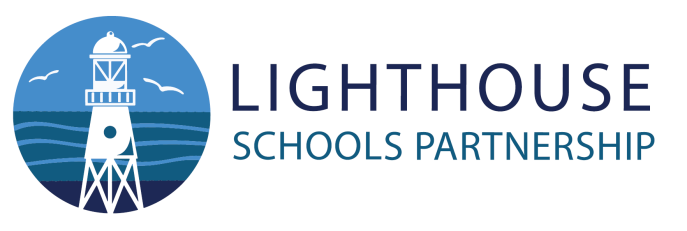 Whitchurch Primary School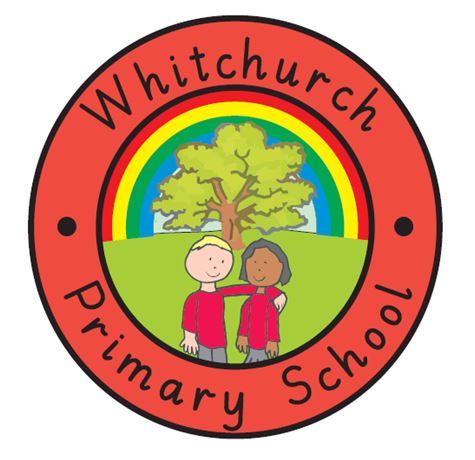 Each Headteacher and Local Governing Body holds responsibility for Safeguarding and Child Protection in their school.  This model policy must therefore be adopted (and if necessary amended) in each Trust school.  Signed copies should be lodged with the Clerk to the Board of Trustees once adopted.  Where amendments are made these should be clearly marked so that they can be reported to Trustees.Document HistoryKey personnel:The Chief Executive Officer of the Trust (Gary Lewis) is responsible to the Board for Safeguarding procedures and systems across the Trust.  Tim Withers has been appointed by the Board as Safeguarding Trustee.  Names of School Designated Safeguarding Lead (DSL) and Deputy DSL(s):● Carl Hornsby (DSL)● Holly Cefai (Deputy DSL) and Jo Shepherd (Deputy DSL)Named Governor for Safeguarding● Emily Filer1. IntroductionSchool Child Protection and Safeguarding Policy Framework Safeguarding and promoting the welfare of children is everyone’s responsibility. Everyone who comes into contact with children and their families has a role to play. In order to fulfil this responsibility effectively, all professionals should make sure their approach is child-centred. This means that they should consider, at all times, what is in the best interests of the child. (Keeping Children Safe in Education 2021)Safeguarding and promoting the welfare of children refers to the process of protecting children from abuse or neglect, preventing the impairment of their mental and physical health or development, ensuring that children grow up in circumstances consistent with the provision of safe and effective and nurturing care and undertaking that role so as to enable those children to have optimum life chances and to enter adulthood successfully.The Local Governing Body and the Lighthouse School Partnership Board of Trustees recognise the need to ensure that they comply with their duties under legislation and this policy has regard to statutory guidance, Keeping Children Safe in Education (KCSIE) September 2021, Working Together to Safeguard Children July 2018 and locally agreed inter-agency procedures put in place by North Somerset Safeguarding Children Partnership /Bath & NE Somerset Safeguarding Children Board (LA safeguarding bodies).  This policy will be reviewed annually, as a minimum, and be made available publicly on the school website and on request.The term safeguarding covers a wide area and numerous policies and guidance which all staff should be aware of. These policies and procedures are detailed below and can be found on the school website or are available on request.LSP Attendance PolicyLSP Health and Safety PolicyLSP Complaints PolicyLSP Staff Anti-Bullying PolicyLSP Staff Code of Conduct The school’s Internet/e-safety PolicyThe school’s Physical Contact Policy (where appropriate)LSP Recruitment PolicyLSP Preventing Extremism & Radicalisation PolicyLSP Whistleblowing (Safeguarding) PolicyThe school’s Mental Health PolicySchool staff play a critical role in Safeguarding and Child Protection as they are in a position to identify concerns early and provide help for children and young people, to prevent concerns from escalating. Schools and their staff form part of the wider safeguarding system for children and young adults in education. This system is described in statutory guidance Working Together to Safeguard Children July 2018.  Schools should work with social care, the police, health services and other services to promote the welfare of children and protect them from harm. Where the term ‘staff’ is used in this policy it embraces teachers, support staff, members of the Trust’s central team, agency and third-party staff and volunteers.  Where the term ‘Governors’ is used it will also include Members and Trustees.  Where records are referred to, these may be written or digital.  Schools in the Lighthouse Schools Partnership use the CPOMS system (commercially available online software https://www.cpoms.co.uk/) as their recording system for Safeguarding and Child Protection matters. 1.1 Delegation from the Board of TrusteesThis Policy is derived from the Lighthouse Schools Partnership model Safeguarding and Child Protection Policy which has been approved by the Board of Trustees.  The Board of Trustees has delegated final amendment and adoption to the Local Governing Body.  As set out in the Trust’s Scheme of Delegation, the Board has also delegated oversight of safeguarding in each school to the Local Governing Body of that school and the management of safeguarding to the Headteacher, further described in sections 5.3 and 5.4 of this policy.2. Legislation and statutory guidanceThis policy is based on the Department for Education’s statutory guidance Keeping Children Safe in Education (2021) and Working Together to Safeguard Children (2018), and the Governance Handbook. We comply with this guidance and the arrangements agreed and published by our local safeguarding partners.Our Local Safeguarding Partners (the Local Authority, the Police and the Clinical Commissioning Group) are represented in Bath and North East Somerset Community Safety and Safeguarding Partnership and North Somerset Safeguarding Children Partnership.  References in the policy to the three safeguarding partners are to these partnerships.  They were both reconstituted in 2019 following recommendations in the Wood Report 2016.Bath and North East Somerset Community Safety and Safeguarding Partnership and North Somerset Safeguarding Children partnership publish their procedures on the South West Procedures Online website: South West Child Protection Procedures (proceduresonline.com).  This policy complies with their procedures. This policy is also based on the following legislation:Part 3 of the schedule to the Education (Independent School Standards) Regulations 2014, which places a duty on academies and independent schools to safeguard and promote the welfare of pupils at the school The Children Act 1989 (and 2004 amendment), which provides a framework for the care and protection of childrenSection 5B(11) of the Female Genital Mutilation Act 2003, as inserted by section 74 of the Serious Crime Act 2015, which places a statutory duty on teachers to report to the police where they discover that female genital mutilation (FGM) appears to have been carried out on a girl under 18Statutory guidance on FGM, which sets out responsibilities with regards to safeguarding and supporting girls affected by FGM The Rehabilitation of Offenders Act 1974, which outlines when people with criminal convictions can work with childrenSchedule 4 of the Safeguarding Vulnerable Groups Act 2006, which defines what ‘regulated activity’ is in relation to childrenStatutory guidance on the Prevent duty, which explains schools’ duties under the Counter-Terrorism and Security Act 2015 with respect to protecting people from the risk of radicalisation and extremismThe Childcare (Disqualification) and Childcare (Early Years Provision Free of Charge) (Extended Entitlement) (Amendment) Regulations 2018 (referred to in this policy as the “2018 Childcare Disqualification Regulations”) and Childcare Act 2006, which set out who is disqualified from working with childrenThis policy also meets requirements relating to safeguarding and welfare in the statutory framework for the Early Years Foundation StageThis policy also complies with our funding agreement and articles of association.3. DefinitionsSafeguarding and promoting the welfare of children means: Protecting children from maltreatmentPreventing impairment of children’s mental and physical health or developmentEnsuring that children grow up in circumstances consistent with the provision of safe and effective careTaking action to enable all children to have the best outcomesChild protection is part of this definition and refers to activities undertaken to prevent children suffering, or being likely to suffer, significant harm. Abuse is a form of maltreatment of a child, and may involve inflicting harm or failing to act to prevent harm. Appendix 1 explains the different types of abuse.Neglect is a form of abuse and is the persistent failure to meet a child’s basic physical and/or psychological needs, likely to result in the serious impairment of the child’s health or development. Appendix 1 defines neglect in more detail.Sharing of nudes and semi-nudes (also known as sexting or youth produced sexual imagery) is where children share nude or semi-nude images, videos or live streams.Children includes everyone under the age of 18. The following safeguarding partners are identified in Keeping Children Safe in Education (and defined in the Children Act 2004, as amended by chapter 2 of the Children and Social Work Act 2017). They will make arrangements to work together to safeguard and promote the welfare of local children, including identifying and responding to their needs:  The local authority (LA)A clinical commissioning group for an area within the LAThe chief officer of police for a police area in the LA area4. Equality statementSome children have an increased risk of abuse, and additional barriers can exist for some children with respect to recognising or disclosing it. We are committed to anti-discriminatory practice and recognise children’s diverse circumstances. We ensure that all children have the same protection, regardless of any barriers they may face.We give special consideration to children who:Have special educational needs (SEN) or disabilities or health conditions (see section 10)Are young carersMay experience discrimination due to their race, ethnicity, religion, gender identification or sexuality Have English as an additional languageAre known to be living in difficult situations – for example, temporary accommodation or where there are issues such as substance abuse or domestic violence Are at risk of FGM, sexual exploitation, forced marriage, or radicalisationAre asylum seekersAre at risk due to either their own or a family member’s mental health needs Are looked after or previously looked after (see section 12)Are missing from educationWhose parent/carer has expressed an intention to remove them from school to be home educated5. Roles and responsibilitiesSafeguarding and child protection is everyone’s responsibility. This policy applies to all staff, volunteers and governors in the school and is consistent with the procedures of the 3 safeguarding partners. Our policy and procedures also apply to extended school and off-site activities. 5.1 All staffAll staff will read and understand part 1 and annex B of the Department for Education’s statutory safeguarding guidance, Keeping Children Safe in Education, and review this guidance at least annually. All staff will sign a declaration at the beginning of each academic year to say that they have read and understood the guidance.All staff will be aware of: Our systems which support safeguarding, including this child protection and safeguarding policy, the staff code of conduct, the role and identity of the designated safeguarding lead (DSL) and deputies, the behaviour policy, online safety procedures and the safeguarding response to children who go missing from education Our system for recording safeguarding and child protection concerns (CPOMS)The early help process (sometimes known as the common assessment framework) and their role in it, including identifying emerging problems, liaising with the DSL, and sharing information with other professionals to support early identification and assessment The process for making referrals to local authority children’s social care and for statutory assessments that may follow a referral, including the role they might be expected to playWhat to do if they identify a safeguarding issue or a child tells them they are being abused or neglected, including specific issues such as FGM, and how to maintain an appropriate level of confidentiality while liaising with relevant professionals The signs of different types of abuse and neglect, as well as specific safeguarding issues, such as child-on-child abuse, child sexual exploitation (CSE), child criminal exploitation (CCE), indicators of being at risk from or involved with serious violent crime, FGM and radicalisationThe importance of reassuring victims that they are being taken seriously and that they will be supported and kept safeSection 15 and appendix 4 of this policy outline in more detail how staff are supported to do this. 5.2 The designated safeguarding lead (DSL) The DSL is a member of the senior leadership team. Our DSL is named at the front of this policy. The DSL takes lead responsibility for child protection and wider safeguarding in the school.During term time, the DSL will be available during school hours for staff to discuss any safeguarding concerns. Out of hours advice can also be sought by email or telephone (staff will have contact details).When the DSL is absent, the deputy DSL – will act as cover.The DSL will be given the time, funding, training, resources and support to:Provide advice and support to other staff on child welfare and child protection mattersTake part in strategy discussions and inter-agency meetings and/or support other staff to do soContribute to the assessment of childrenRefer suspected cases, as appropriate, to the relevant body (local authority children’s social care, Channel programme, Disclosure and Barring Service, and/or police), and support staff who make such referrals directlyThe DSL will also keep the headteacher informed of any issues, and liaise with local authority case managers and designated officers for child protection concerns as appropriate. The full responsibilities of the DSL and deputies are set out in their job description. 5.3 The Local Governing BodyThe Local Governing Body (LGB), acting as a committee of the Board of Trustees, have oversight for safeguarding in the school.  The LGB will:Facilitate a whole-school approach to safeguarding, ensuring that safeguarding and child protection are at the forefront and underpin all relevant aspects of process and policy developmentEvaluate and approve this policy at each review, ensuring it complies with the law, and hold the headteacher to account for its implementationAppoint a responsible governor to monitor the effectiveness of this policy in conjunction with the full governing board. (This is always a different person from the DSL.)All governors will read Keeping Children Safe in Education in its entirety. Section 15 of this policy has information on how governors are supported to fulfil their role.5.4 The headteacherThe headteacher is responsible for the implementation of this policy, including:Ensuring that staff (including temporary staff) and volunteers: Are informed of our systems which support safeguarding, including this policy, as part of their inductionUnderstand and follow the procedures included in this policy, particularly those concerning referrals of cases of suspected abuse and neglect Communicating this policy to parents/carers when their child joins the school and via the school websiteEnsuring that the DSL has appropriate time, funding, training and resources, and that there is always adequate cover if the DSL is absentEnsuring that all staff undertake appropriate safeguarding and child protection training, and updating the content of the training regularlyEnsuring that contractors have received safeguarding training and supervision appropriate to their roles, access to the school site and contact with pupilsActing as the ‘case manager’ in the event of an allegation of abuse made against another member of staff or volunteer, where appropriate (see appendix 3)Ensuring the relevant staffing ratios are met, where applicableMaking sure each child in the Early Years Foundation Stage is assigned a key person6.  Information sharing, record keeping and confidentialityInformation sharing is vital in identifying and tacking all forms of abuse.  As part of meeting a child’s needs, the school understands that it is critical to recognise the importance of information sharing between professionals and local agencies and will contribute to multi-agency working in line with Working Together to Safeguard Children.Where there are concerns about the safety of a child, the sharing of information in a timely and effective manner between organisations can reduce the risk of harm. Whilst the GDPR / Data Protection Act 2018 places duties on organisations and individuals to process personal information fairly and lawfully, it is not a barrier to sharing information where the failure to do so would result in a child or vulnerable adult being placed at risk of harm. Similarly, human rights concerns, such as respecting the right to a private and family life would not prevent sharing where there are substantiated safeguarding concerns.Well-kept records are essential to good child protection practice. All concerns, discussions and decisions made and the reasons for those decisions should be recorded on CPOMS. If in doubt about recording requirements, staff should discuss with the DSL.The school recognises that confidentiality should be maintained in respect of all matters relating to child protection. Information on individual child protection cases may be shared by the DSL or alternate DSL with other relevant members of Trust or school staff. This will be on a ‘need to know’ basis and where it is in the child’s best interests to do so.A member of staff must never guarantee confidentiality to anyone about a safeguarding concern (including parents / carers or pupils), or promise a child to keep a secret which might compromise the child’s safety or wellbeing.The school will always undertake to share its intention to refer a child to Social Care with their parents /carers unless to do so could put the child at greater risk of harm, or impede a criminal investigation.If staff are in any doubt about sharing information, they should speak to the designated safeguarding lead (or deputy)Confidentiality is also addressed in this policy with respect to record-keeping in section 14, and allegations of abuse against staff in appendix 37. Recognising abuse and taking actionStaff, volunteers and governors must follow the procedures set out below in the event of a safeguarding issue.Please note – in this and subsequent sections, you should take any references to the DSL to mean “the DSL (or deputy DSL)”.7.1 If a child is suffering or likely to suffer harm, or in immediate dangerMake a referral to children’s social care and/or the police immediately if you believe a child is suffering or likely to suffer from harm, or is in immediate danger. Anyone can make a referral.Tell the DSL (see section 5.2) as soon as possible if you make a referral directly.Procedures for making a referral and contact details for doing so are published on the Southwest Child Protection homepage proceduresonline.com.Bath and NE Somerset - https://www.proceduresonline.com/swcpp/banes/p_report_concerns.html North Somerset – https://www.proceduresonline.com/swcpp/northsomerset/p_report_concerns.html7.2 If a child makes a disclosure to youIf a child discloses a safeguarding issue to you, you should:Listen to and believe them. Allow them time to talk freely and do not ask leading questionsStay calm and do not show that you are shocked or upset Tell the child they have done the right thing in telling you. Do not tell them they should have told you soonerExplain what will happen next and that you will have to pass this information on. Do not promise to keep it a secret Write up your conversation as soon as possible in the child’s own words. Stick to the facts, and do not put your own judgement on itSign and date the write-up and pass it on to the DSL. Alternatively, if appropriate, make a referral to children’s social care and/or the police directly (see 7.1), and tell the DSL as soon as possible that you have done so. Aside from these people, do not disclose the information to anyone else unless told to do so by a relevant authority involved in the safeguarding process7.3 If you discover that FGM has taken place or a pupil is at risk of FGMKeeping Children Safe in Education explains that FGM comprises “all procedures involving partial or total removal of the external female genitalia, or other injury to the female genital organs”.FGM is illegal in the UK and a form of child abuse with long-lasting, harmful consequences. It is also known as ‘female genital cutting’, ‘circumcision’ or ‘initiation’.Possible indicators that a pupil has already been subjected to FGM, and factors that suggest a pupil may be at risk, are set out in appendix 4 of this policy. Any teacher who either:Is informed by a girl under 18 that an act of FGM has been carried out on her; or Observes physical signs which appear to show that an act of FGM has been carried out on a girl under 18 and they have no reason to believe that the act was necessary for the girl’s physical or mental health or for purposes connected with labour or birthMust immediately report this to the police, personally. This is a mandatory statutory duty, and teachers will face disciplinary sanctions for failing to meet it.Unless they have been specifically told not to disclose, they should also discuss the case with the DSL and involve children’s social care as appropriate.Any other member of staff who discovers that an act of FGM appears to have been carried out on a pupil under 18 must speak to the DSL and follow our local safeguarding procedures.The duty for teachers mentioned above does not apply in cases where a pupil is at risk of FGM or FGM is suspected but is not known to have been carried out. Staff should not examine pupils.Any member of staff who suspects a pupil is at risk of FGM or suspects that FGM has been carried out must speak to the DSL and follow our local safeguarding procedures.7.4 If you have concerns about a child (as opposed to believing a child is suffering or likely to suffer from harm, or is in immediate danger)Where possible, speak to the DSL first to agree a course of action. Children may not feel ready or know how to tell someone they are being abused, exploited or neglected, but this shouldn't stop staff from having a 'professional curiosity' and speaking to the designated safeguarding lead (DSL).In all cases ensure that your concern is immediately recorded and dated on the CPOMS system.If in exceptional circumstances the DSL may not be available, this should not delay appropriate action being taken. Speak to a member of the senior leadership team and/or take advice from local authority children’s social care. You can also seek advice at any time from the NSPCC helpline on 0808 800 5000. Share details of any actions you take with the DSL as soon as practically possible. Make a referral to local authority children’s social care directly, if appropriate (see ‘Referral’ below). Share any action taken with the DSL as soon as possible.Early help If early help is appropriate, the DSL will generally lead on liaising with other agencies and setting up an inter-agency assessment as appropriate. Staff may be required to support other agencies and professionals in an early help assessment, in some cases acting as the lead practitioner.The DSL will keep the case under constant review and the school will consider a referral to local authority children’s social care if the situation does not seem to be improving. Timelines of interventions will be monitored and reviewed. ReferralIf it is appropriate to refer the case to local authority children’s social care or the police, the DSL will make the referral or support you to do so.If you make a referral directly (see section 7.1), you must tell the DSL as soon as possible.The local authority will make a decision within 1 working day of a referral about what course of action to take and will let the person who made the referral know the outcome. The DSL or person who made the referral must follow up with the local authority if this information is not made available, and ensure outcomes are properly recorded. If the child’s situation does not seem to be improving after the referral, the DSL or person who made the referral must follow local escalation procedures to ensure their concerns have been addressed and that the child’s situation improves.7.5 If you have concerns about extremismIf a child is not suffering or likely to suffer from harm, or in immediate danger, where possible speak to the DSL first to agree a course of action.If in exceptional circumstances the DSL is not available, this should not delay appropriate action being taken. Speak to a member of the senior leadership team and/or seek advice from local authority children’s social care. Make a referral to local authority children’s social care directly, if appropriate (see ‘Referral’ above). Inform the DSL or deputy as soon as practically possible after the referral.Where there is a concern, the DSL will consider the level of risk and decide which agency to make a referral to. This could include Channel, the government’s programme for identifying and supporting individuals at risk of being drawn into terrorism, or the local authority children’s social care team. The Department for Education also has a dedicated telephone helpline, 020 7340 7264, which school staff and governors can call to raise concerns about extremism with respect to a pupil. You can also email counter.extremism@education.gov.uk. Note that this is not for use in emergency situations.In an emergency, call 999 or the confidential anti-terrorist hotline on 0800 789 321 if you: Think someone is in immediate dangerThink someone may be planning to travel to join an extremist groupSee or hear something that may be terrorist-related7.6 If you have a mental health concern  Mental health problems can, in some cases, be an indicator that a child has suffered or is at risk of suffering abuse, neglect or exploitation. Staff will be alert to behavioural signs that suggest a child may be experiencing a mental health problem or be at risk of developing one.  If you have a mental health concern about a child that is also a safeguarding concern, take immediate action by following the steps in section 7.4. If you have a mental health concern that is not also a safeguarding concern, speak to the DSL to agree a course of action. Further guidance is set out in the school’s Mental Health Policy and the Trust’s Model Mental Health Policy.7.7 Concerns about a staff member, supply teacher, volunteer or contractorIf you have concerns about a member of staff (including a supply teacher, volunteer or contractor), or an allegation is made about a member of staff (including a supply teacher, volunteer or contractor) posing a risk of harm to children, speak to the headteacher as soon as possible. If the concerns/allegations are about the headteacher, contact the Chief Executive of the Trust glewis@lsp.org.uk . The headteacher/Chief Executive will then follow the procedures set out in appendix 3, if appropriate.Where you believe there is a conflict of interest in reporting a concern or allegation about a member of staff (including a supply teacher, volunteer or contractor) to the headteacher or Chief Executive, report it directly to the local authority designated officer (LADO).In Early Years settings, the school will inform Ofsted of the allegation and actions taken, within the necessary timescale (see appendix 3 for more detail).7.8 Allegations of abuse made against other pupilsWe recognise that children are capable of abusing their peers. Abuse will never be tolerated or passed off as “banter”, “just having a laugh” or “part of growing up”, as this can lead to a culture of unacceptable behaviours and an unsafe environment for pupils.We also recognise the gendered nature of child-on-child abuse. However, all child-on-child abuse is unacceptable and will be taken seriously. Most cases of pupils hurting other pupils will be dealt with under our school’s behaviour policy, but this child protection and safeguarding policy will apply to any allegations that raise safeguarding concerns. This might include where the alleged behaviour:Is serious, and potentially a criminal offenceCould put pupils in the school at riskIs violent (i.e. forceful with the intention of hurting – other physical contact will be regulated by schools’ positive handling policies)Involves pupils being forced to use drugs or alcoholInvolves sexual exploitation, sexual abuse or sexual harassment, such as indecent exposure, sexual assault, upskirting or sexually inappropriate pictures or videos (including the sharing of nudes and semi-nudes)See appendix 4 for more information about child-on-child abuse.Procedures for dealing with allegations of child-on-child abuseIf a pupil makes an allegation of abuse against another pupil:You must record the allegation on CPOMS and tell the DSL, but do not investigate itThe DSL will contact the local authority children’s social care team and follow its advice, as well as the police if the allegation involves a potential criminal offenceThe DSL will put a risk assessment and support plan into place for all children involved (including the victim(s), the child(ren) against whom the allegation has been made and any others affected) with a named person they can talk to if neededThe DSL will contact the children and adolescent mental health services (CAMHS), if appropriateCreating a supportive environment in school and minimising the risk of child-on-child abuseWe recognise the importance of taking proactive action to minimise the risk of child-on-child abuse, and of creating a supportive environment where victims feel confident in reporting incidents. To achieve this, we will:Challenge any form of derogatory or sexualised language or inappropriate behaviour between peers, including requesting or sending sexual images Be vigilant to issues that particularly affect different genders – for example, sexualised or aggressive touching or grabbing towards female pupils, and initiation or hazing type violence with respect to boysEnsure our curriculum helps to educate pupils about appropriate behaviour and consent Ensure pupils are able to easily and confidently report abuse using our reporting systems (as described in section 7.10 below)Ensure staff reassure victims that they are being taken seriously Ensure staff are trained to understand:How to recognise the indicators and signs of child-on-child abuse, and know how to identify it and respond to reportsThat even if there are no reports of child-on-child abuse in school, it does not mean it is not happening – staff should maintain an attitude of “it could happen here” That if they have any concerns about a child’s welfare, they should act on them immediately rather than wait to be told, and that victims may not always make a direct report. For example:Children can show signs or act in ways they hope adults will notice and react toA friend may make a report A member of staff may overhear a conversation A child’s behaviour might indicate that something is wrongThat certain children may face additional barriers to telling someone because of their vulnerability, disability, gender, ethnicity and/or sexual orientationThat a pupil harming a peer could be a sign that the child is being abused themselves, and that this would fall under the scope of this policyThe important role they have to play in preventing child-on-child abuse and responding where they believe a child may be at risk from itThat they should speak to the DSL if they have any concernsThe NSPCC operate a bespoke helpline for children and young people who’ve experienced abuse at school, and for worried adults and professionals that need support and guidance. If you are concerned about something, you can contact the NSPCC helpline Report Abuse in Education on 0800 136 663 or email help@nspcc.org.uk.7.9 Sharing of nudes and semi-nudes (‘sexting’) Our approach based is based on guidance from the UK Council for Internet Safety for all staff and for DSLs and senior leaders. Your responsibilities when responding to an incidentIf you are made aware of an incident involving the consensual or non-consensual sharing of nude or semi-nude images/videos (also known as ‘sexting’ or ‘youth produced sexual imagery’), you must report it to the DSL immediately. You must not: View, copy, print, share, store or save the imagery yourself, or ask a pupil to share or download it (if you have already viewed the imagery by accident, you must report this to the DSL)Delete the imagery or ask the pupil to delete itAsk the pupil(s) who are involved in the incident to disclose information regarding the imagery (this is the DSL’s responsibility) Share information about the incident with other members of staff, the pupil(s) it involves or their, or other, parents and/or carersSay or do anything to blame or shame any young people involvedYou should explain that you need to report the incident, and reassure the pupil(s) that they will receive support and help from the DSL.Initial review meetingFollowing a report of an incident, the DSL will hold an initial review meeting with appropriate school staff – this may include the staff member who reported the incident and the safeguarding or leadership team that deals with safeguarding concerns. This meeting will consider the initial evidence and aim to determine: Whether there is an immediate risk to pupil(s) If a referral needs to be made to the police and/or children’s social care If it is necessary to view the image(s) in order to safeguard the young person (in most cases, images or videos should not be viewed)What further information is required to decide on the best responseWhether the image(s) has been shared widely and via what services and/or platforms (this may be unknown)Whether immediate action should be taken to delete or remove images or videos from devices or online servicesAny relevant facts about the pupils involved which would influence risk assessmentIf there is a need to contact another school, college, setting or individualWhether to contact parents or carers of the pupils involved (in most cases parents/carers should be involved)The DSL will make an immediate referral to police and/or children’s social care if: The incident involves an adult There is reason to believe that a young person has been coerced, blackmailed or groomed, or if there are concerns about their capacity to consent (for example owing to special educational needs)What the DSL knows about the images or videos suggests the content depicts sexual acts which are unusual for the young person’s developmental stage, or are violentThe imagery involves sexual acts and any pupil in the images or videos is under 13The DSL has reason to believe a pupil is at immediate risk of harm owing to the sharing of nudes and semi-nudes (for example, the young person is presenting as suicidal or self-harming)If none of the above apply then the DSL, in consultation with the headteacher and other members of staff as appropriate, may decide to respond to the incident without involving the police or children’s social care. The decision will be made and recorded in line with the procedures set out in this policy.  Further review by the DSLIf at the initial review stage a decision has been made not to refer to police and/or children’s social care, the DSL will conduct a further review to establish the facts and assess the risks.They will hold interviews with the pupils involved (if appropriate).If at any point in the process there is a concern that a pupil has been harmed or is at risk of harm, a referral will be made to children’s social care and/or the police immediately. Informing parents/carersThe DSL will inform parents/carers at an early stage and keep them involved in the process, unless there is a good reason to believe that involving them would put the pupil at risk of harm. Referring to the policeIf it is necessary to refer an incident to the police, this will be done through contact with a safer schools officer, a police community support officer, local neighbourhood policeor by dialling 101.  Recording incidentsAll incidents of sharing of nudes and semi-nudes, and the decisions made in responding to them, will be recorded. The record-keeping arrangements set out in section 14 of this policy also apply to recording these incidents. Curriculum coverage Pupils are taught about the issues surrounding the sharing of nudes and semi-nudes as part of our relationships and sex education curriculum. Teaching covers the following in relation to the sharing of nudes and semi-nudes: What it isHow it is most likely to be encounteredThe consequences of requesting, forwarding or providing such images, including when it is and is not abusive and when it may be deemed as online sexual harassmentIssues of legalityThe risk of damage to people’s feelings and reputationPupils also learn the strategies and skills needed to manage:Specific requests or pressure to provide (or forward) such imagesThe receipt of such imagesThis policy on the sharing of nudes and semi-nudes is also shared with pupils so they are aware of the processes the school will follow in the event of an incident.7.10 Reporting systems for our pupils Where there is a safeguarding concern, we will take the child’s wishes and feelings into account when determining what action to take and what services to provide. We recognise the importance of ensuring pupils feel safe and comfortable to come forward and report any concerns and/or allegations. To achieve this, we will:Put systems in place for pupils to confidently report abuseEnsure our reporting systems are well promoted, easily understood and easily accessible for pupils Make it clear to pupils that their concerns will be taken seriously, and that they can safely express their views and give feedback 8. Online safety and the use of mobile technologyWe recognise the importance of safeguarding children from potentially harmful and inappropriate online material, and we understand that technology is a significant component in many safeguarding and wellbeing issues. To address this, our school aims to:Have robust processes in place to ensure the online safety of pupils, staff, volunteers and governorsProtect and educate the whole school community in its safe and responsible use of technology, including mobile and smart technology (which we refer to as ‘mobile phones’)Set clear guidelines for the use of mobile phones for the whole school communityEstablish clear mechanisms to identify, intervene in and escalate any incidents or concerns, where appropriateThe 4 key categories of riskOur approach to online safety is based on addressing the following categories of risk:Content – being exposed to illegal, inappropriate or harmful content, such as pornography, fake news, racism, misogyny, self-harm, suicide, anti-Semitism, radicalisation and extremismContact – being subjected to harmful online interaction with other users, such as peer-to-peer pressure, commercial advertising and adults posing as children or young adults with the intention to groom or exploit them for sexual, criminal, financial or other purposesConduct – personal online behaviour that increases the likelihood of, or causes, harm, such as making, sending and receiving explicit images (e.g. consensual and non-consensual sharing of nudes and semi-nudes and/or pornography), sharing other explicit images and online bullying; and Commerce – risks such as online gambling, inappropriate advertising, phishing and/or financial scamsTo meet our aims and address the risks above we will:Educate pupils about online safety as part of our curriculum. For example:The safe use of social media, the internet and technologyKeeping personal information privateHow to recognise unacceptable behaviour onlineHow to report any incidents of cyber-bullying, ensuring pupils are encouraged to do so, including where they are a witness rather than a victimTrain staff, as part of their induction, on safe internet use and online safeguarding issues including cyber-bullying and the risks of online radicalisation. All staff members will receive refresher training at least once each academic yearEducate parents/carers about online safety via our website, communications sent directly to them and during parents’ evenings. We will also share clear procedures with them so they know how to raise concerns about online safety.Make sure staff are aware of any restrictions placed on them with regards to the use of their mobile phone and cameras, for example that staff will not take pictures or recordings of pupils on their personal phones or camerasMake all pupils, parents/carers, staff, volunteers and governors aware that they are expected to sign an agreement regarding the acceptable use of the internet in school, use of the school’s ICT systems and use of their mobile and smart technologyExplain the sanctions we will use if a pupil is in breach of our policies on the acceptable use of the internet and mobile phones Make sure all staff, pupils and parents/carers are aware that staff have the power to search pupils’ phones, as set out in the DfE’s guidance on searching, screening and confiscation Put in place robust filtering and monitoring systems to limit children’s exposure to the 4 key categories of risk (described above) from the school’s IT systemsCarry out an annual review of our approach to online safety, supported by an annual risk assessment that considers and reflects the risks faced by our school community9. Notifying parents or carersWhere appropriate, we will discuss any concerns about a child with the child’s parents or carers. The DSL will normally do this in the event of a suspicion or disclosure. Other staff will only talk to parents or carers about any such concerns following consultation with the DSL. If we believe that notifying the parents or carers would increase the risk to the child, we will discuss this with the local authority children’s social care team before doing so.In the case of allegations of abuse made against other children, we will normally notify the parents or carers of all the children involved.10. Pupils with special educational needs, disabilities or health issuesWe recognise that pupils with special educational needs (SEN) or disabilities or certain health conditions can face additional safeguarding challenges. Additional barriers can exist when recognising abuse and neglect in this group, including: Assumptions that indicators of possible abuse such as behaviour, mood and injury relate to the child’s condition without further explorationPupils being more prone to peer group isolation or bullying (including prejudice-based bullying) than other pupilsThe potential for pupils with SEN, disabilities or certain health conditions being disproportionally impacted by behaviours such as bullying, without outwardly showing any signsCommunication barriers and difficulties in managing or reporting these challengesWe offer extra pastoral support for these pupils including access to trained staff who can support their needs and quiet and well supervised spaces for social time interactions.11. Pupils with a social worker Pupils may need a social worker due to safeguarding or welfare needs. We recognise that a child’s experiences of adversity and trauma can leave them vulnerable to further harm as well as potentially creating barriers to attendance, learning, behaviour and mental health.The DSL and all members of staff will work with and support social workers to help protect vulnerable children.Where we are aware that a pupil has a social worker, the DSL will always consider this fact to ensure any decisions are made in the best interests of the pupil’s safety, welfare and educational outcomes. For example, it will inform decisions about: Responding to unauthorised absence or missing education where there are known safeguarding risksThe provision of pastoral and/or academic support12. Looked-after and previously looked-after childrenWe will ensure that staff have the skills, knowledge and understanding to keep looked-after children and previously looked-after children safe. In particular, we will ensure that: Appropriate staff have relevant information about children’s looked after legal status, contact arrangements with birth parents or those with parental responsibility, and care arrangementsThe DSL has details of children’s social workers and relevant virtual school heads We have appointed a designated teacher, who is responsible for promoting the educational achievement of looked-after children and previously looked-after children in line with statutory guidance. The designated teacher is appropriately trained and has the relevant qualifications and experience to perform the role.As part of their role, the designated teacher will: Work closely with the DSL to ensure that any safeguarding concerns regarding looked-after and previously looked-after children are quickly and effectively responded toWork with virtual school heads to promote the educational achievement of looked-after and previously looked-after children, including discussing how pupil premium plus funding can be best used to support looked-after children and meet the needs identified in their personal education plans13. Complaints and concerns about school safeguarding policies13.1 Complaints against staffComplaints against staff that are likely to require a child protection investigation will be handled in accordance with our procedures for dealing with allegations of abuse made against staff (see appendix 3).13.2 Other complaintsSafeguarding-related complaints of other types, for example, those related to pupils or premises, will be managed under the Trust’s Complaints Policy and Procedure which is published on the school and Trust websites.13.3 Whistle-blowingThe Trust’s Whistle Blowing Policy (Safeguarding) indicates how to raise concerns about the school, the Trust or individual’s conduct where someone has concerns that wrongdoing is taking place.  Wrong-doing might include:Putting someone’s health and safety in dangera criminal offencenot obeying the lawcovering up wrongdoingactions that negatively affect the welfare of childrenThe Whistleblowing Policy indicates the process for raising such concerns or allegations.  They might also be taken to the local authority or the whistleblowing charity Protect Speak up stop harm (protect-advice.org.uk) can offer advice and support to someone wishing to raise a whistle blowing concern.14. Record-keepingWe will hold records in line with our records retention schedule. All safeguarding concerns, discussions, decisions made and the reasons for those decisions, must be recorded in writing on the CPOMS system. If you are in any doubt about whether to record something, discuss it with the DSL. Records will include:A clear and comprehensive summary of the concernDetails of how the concern was followed up and resolvedA note of any action taken, decisions reached and the outcomeConcerns and referrals will be kept in a separate child protection file for each child.Any non-confidential records will be readily accessible and available. Confidential information and records will be held securely and only available to those who have a right or professional need to see them. Safeguarding records relating to individual children will be retained after they have left the school for the time periods set out in LSP Records Management Policy Appendix B Retention Schedule.Safeguarding records which contain information about allegations of sexual abuse will be retained for the Independent Inquiry into Child Sexual Abuse (IICSA), for the term of the inquiry.If a child for whom the school has, or has had, safeguarding concerns moves to another school, the DSL will ensure that their child protection file is forwarded promptly and securely, and separately from the main pupil file. In addition, if the concerns are significant or complex, and/or social services are involved, the DSL will speak to the DSL of the receiving school and provide information to enable them to have time to make any necessary preparations to ensure the safety of the child. Appendix 2 sets out our policy on record-keeping specifically with respect to recruitment and pre-appointment checks.Appendix 3 sets out our policy on record-keeping with respect to allegations of abuse made against staff.15. Training 15.1 All staffAll staff members will undertake safeguarding and child protection training at induction, including on whistle-blowing procedures and online safety, to ensure they understand the school’s safeguarding systems and their responsibilities, and can identify signs of possible abuse or neglect. This training will be regularly (at least annually) updated and will:Be integrated, aligned and considered as part of the whole-school safeguarding approach and wider staff training, and curriculum planningBe in line with advice from the 3 safeguarding partnersHave regard to the Teachers’ Standards to support the expectation that all teachers:Manage behaviour effectively to ensure a good and safe environmentHave a clear understanding of the needs of all pupilsAll staff will have training on the government’s anti-radicalisation strategy, Prevent, to enable them to identify children at risk of being drawn into terrorism and to challenge extremist ideas.Staff will also receive regular safeguarding and child protection updates, including on online safety, as required but at least annually (for example, through emails, e-bulletins and staff meetings). Contractors who are de facto permanent staff (such as caterers, cleaners or PE coaches) will also receive safeguarding training.  Our contract with the provider will specify that this must be to the standard expects of directly employed staff. When necessary the school will provide this training if the contactor does not have capacity.Volunteers will receive appropriate training, if applicable.  This should happen if the volunteer is regularly in school or is working unsupervised with children.15.2 The DSL and deputy/deputiesThe DSL and deputy/deputies will undertake child protection and safeguarding training at least every 2 years.In addition, they will update their knowledge and skills at regular intervals and at least annually (for example, through e-bulletins, meeting other DSLs, or taking time to read and digest safeguarding developments).They will also undertake Prevent awareness training.15.3 GovernorsAll governors receive training about safeguarding, to make sure they have the knowledge and information needed to perform their functions and understand their responsibilities.  This should be at Basic Awareness level and may be provided by face to face or online resource.15.4 Recruitment – interview panelsAt least one person conducting any interview for any post at the school will have undertaken safer recruitment training. See appendix 2 of this policy for more information about our safer recruitment procedures. 15.5 Staff who have contact with pupils and familiesAll staff who have contact with children and families will have supervisions which will provide them with support, coaching and training, promote the interests of children and allow for confidential discussions of sensitive issues.16. Monitoring arrangementsThis policy will be reviewed annually by the Headteacher, the DSL and the Trust’s Chief Executive. At every review, it will be approved by the Local Governing Body.17. Links with other policiesThis policy links to the following policies and procedures:BehaviourStaff code of conductComplaintsHealth and safetyAttendanceOnline safetyMobile phone useEqualityRelationships and sex educationFirst aidCurriculumDesignated teacher for looked-after and previously looked-after childrenPrivacy notices Whistle-blowingAnti-bullying IT acceptable useThese appendices are based on the Department for Education’s statutory guidance, Keeping Children Safe in Education.Appendix 1: types of abuseAbuse, including neglect, and safeguarding issues are rarely standalone events that can be covered by one definition or label. In most cases, multiple issues will overlap. Physical abuse may involve hitting, shaking, throwing, poisoning, burning or scalding, drowning, suffocating or otherwise causing physical harm to a child. Physical harm may also be caused when a parent or carer fabricates the symptoms of, or deliberately induces, illness in a child. Emotional abuse is the persistent emotional maltreatment of a child such as to cause severe and adverse effects on the child’s emotional development. Some level of emotional abuse is involved in all types of maltreatment of a child, although it may occur alone.Emotional abuse may involve:Conveying to a child that they are worthless or unloved, inadequate, or valued only insofar as they meet the needs of another personNot giving the child opportunities to express their views, deliberately silencing them or ‘making fun’ of what they say or how they communicateAge or developmentally inappropriate expectations being imposed on children. These may include interactions that are beyond a child’s developmental capability, as well as overprotection and limitation of exploration and learning, or preventing the child participating in normal social interactionSeeing or hearing the ill-treatment of anotherSerious bullying (including cyber-bullying), causing children frequently to feel frightened or in danger, or the exploitation or corruption of childrenSexual abuse involves forcing or enticing a child or young person to take part in sexual activities, not necessarily involving a high level of violence, whether or not the child is aware of what is happening. The activities may involve:Physical contact, including assault by penetration (for example rape or oral sex) or non-penetrative acts such as masturbation, kissing, rubbing and touching outside of clothingNon-contact activities, such as involving children in looking at, or in the production of, sexual images, watching sexual activities, encouraging children to behave in sexually inappropriate ways, or grooming a child in preparation for abuse (including via the internet)Sexual abuse is not solely perpetrated by adult males. Women can also commit acts of sexual abuse, as can other children.Neglect is the persistent failure to meet a child’s basic physical and/or psychological needs, likely to result in the serious impairment of the child’s health or development. Neglect may occur during pregnancy as a result of maternal substance abuse. Once a child is born, neglect may involve a parent or carer failing to:Provide adequate food, clothing and shelter (including exclusion from home or abandonment)Protect a child from physical and emotional harm or dangerEnsure adequate supervision (including the use of inadequate care-givers)Ensure access to appropriate medical care or treatmentIt may also include neglect of, or unresponsiveness to, a child’s basic emotional needs.Appendix 2: safer recruitment and DBS checks – policy and proceduresRecruitment and selection processThe recruitment steps outlined below are based on part 3 of Keeping Children Safe in Education. Amend or add to this as applicable to reflect your own approach.To make sure we recruit suitable people, we will ensure that those involved in the recruitment and employment of staff to work with children have received appropriate safer recruitment training.We have put the following steps in place during our recruitment and selection process to ensure we are committed to safeguarding and promoting the welfare of children. AdvertisingWhen advertising roles, we will make clear:Our school’s commitment to safeguarding and promoting the welfare of childrenThat safeguarding checks will be undertaken, including digital screening and web searchesThe safeguarding requirements and responsibilities of the role, such as the extent to which the role will involve contact with childrenWhether or not the role is exempt from the Rehabilitation of Offenders Act 1974 and the amendments to the Exceptions Order 1975, 2013 and 2020. If the role is exempt, certain spent convictions and cautions are ‘protected’, so they do not need to be disclosed, and if they are disclosed, we cannot take them into accountApplication formsOur application forms will:Include a statement saying that it is an offence to apply for the role if an applicant is barred from engaging in regulated activity relevant to children (where the role involves this type of regulated activity)Include a copy of, or link to, our child protection and safeguarding policy and our policy on the employment of ex-offendersA CV will never be accepted as an alternative to a full application ShortlistingOur shortlisting process will involve at least 2 people and will:Consider any inconsistencies and look for gaps in employment and reasons given for themExplore all potential concernsIdentify if and when a digital screening/web search should be conducted (this is recommended for shortlisted candidates for pupil facing posts – guidance on how this should be conducted is available from LSP HR)Once we have shortlisted candidates, we will ask shortlisted candidates to:Complete a self-declaration of their criminal record or any information that would make them unsuitable to work with children, so that they have the opportunity to share relevant information and discuss it at interview stage. The information we will ask for includes:If they have a criminal historyWhether they are included on the barred listWhether they are prohibited from teachingInformation about any criminal offences committed in any country in line with the law as applicable in England and WalesAny relevant overseas information Sign a declaration confirming the information they have provided is trueSeeking references and checking employment historyWe will obtain references before interview. Any concerns raised will be explored further with referees and taken up with the candidate at interview.  When seeking references we will:Not accept open references Liaise directly with referees and verify any information contained within references with the refereesEnsure any references are from the candidate’s current employer and completed by a senior person. Where the referee is school based, we will ask for the reference to be confirmed by the headteacher/principal as accurate in respect to disciplinary investigationsObtain verification of the candidate’s most recent relevant period of employment if they are not currently employedSecure a reference from the relevant employer from the last time the candidate worked with children if they are not currently working with childrenCompare the information on the application form with that in the reference and take up any inconsistencies with the candidateResolve any concerns before any appointment is confirmed  Interview and selectionWhen interviewing candidates, we will: Probe any gaps in employment, or where the candidate has changed employment or location frequently, and ask candidates to explain thisExplore any potential areas of concern to determine the candidate’s suitability to work with childrenRecord all information considered and decisions madePre-appointment vetting checksWe will record all information on the checks carried out in the school’s single central record (SCR). Copies of these checks, where appropriate, will be held in individuals’ personnel files. We follow requirements and best practice in retaining copies of these checks, as set out below.New staffAll offers of appointment will be conditional until satisfactory completion of the necessary pre-employment checks. When appointing new staff, we will:Verify their identity Obtain (via the applicant) an enhanced DBS certificate, including barred list information for those who will be engaging in regulated activity (see definition below). We will obtain the certificate before, or as soon as practicable after, appointment, including when using the DBS update service. We will not keep a copy of the certificate for longer than 6 months, but when the copy is destroyed we may still keep a record of the fact that vetting took place, the result of the check and recruitment decision takenObtain a separate barred list check if they will start work in regulated activity before the DBS certificate is availableVerify their mental and physical fitness to carry out their work responsibilitiesVerify their right to work in the UK. We will keep a copy of this verification for the duration of the member of staff’s employment and for 2 years afterwards Verify their professional qualifications, as appropriateEnsure they are not subject to a prohibition order if they are employed to be a teacherCarry out further additional checks, as appropriate, on candidates who have lived or worked outside of the UK. Where available, these will include: For all staff, including teaching positions: criminal records checks for overseas applicantsFor teaching positions: obtaining a letter of professional standing from the professional regulating authority in the country where the applicant has workedCheck that candidates taking up a management position* are not subject to a prohibition from management (section 128) direction made by the secretary of state* Management positions are most likely to include, but are not limited to, headteachers, principals and deputy/assistant headteachers.We will ensure that appropriate checks are carried out to ensure that individuals are not disqualified under the 2018 Childcare Disqualification Regulations and Childcare Act 2006. Where we take a decision that an individual falls outside of the scope of these regulations and we do not carry out such checks, we will retain a record of our assessment on the individual’s personnel file. This will include our evaluation of any risks and control measures put in place, and any advice sought.Regulated activity means a person who will be:Responsible, on a regular basis in a school or college, for teaching, training, instructing, caring for or supervising children; orCarrying out paid, or unsupervised unpaid, work regularly in a school or college where that work provides an opportunity for contact with children; orEngaging in intimate or personal care or overnight activity, even if this happens only once and regardless of whether they are supervised or notExisting staffIn certain circumstances we will carry out all the relevant checks on existing staff as if the individual was a new member of staff. These circumstances are when:There are concerns about an existing member of staff’s suitability to work with children; or An individual moves from a post that is not regulated activity to one that is; orThere has been a break in service of 12 weeks or more We will refer to the DBS anyone who has harmed, or poses a risk of harm, to a child or vulnerable adult where:We believe the individual has engaged in relevant conduct; orWe believe the individual has received a caution or conviction for a relevant (automatic barring either with or without the right to make representations) offence, under the Safeguarding Vulnerable Groups Act 2006 (Prescribed Criteria and Miscellaneous Provisions) Regulations 2009; orWe believe the ‘harm test’ is satisfied in respect of the individual (i.e. they may harm a child or vulnerable adult or put them at risk of harm); andThe individual has been removed from working in regulated activity (paid or unpaid) or would have been removed if they had not left Agency and third-party staffWe will obtain written notification from any agency or third-party organisation that it has carried out the necessary safer recruitment checks that we would otherwise perform. We will also check that the person presenting themselves for work is the same person on whom the checks have been made.ContractorsWe will ensure that any contractor, or any employee of the contractor, who is to work at the school while children are on site has had the appropriate level of DBS check. This will be:An enhanced DBS check with barred list information for contractors engaging in regulated activityAn enhanced DBS check, not including barred list information, for all other contractors who are not in regulated activity but whose work provides them with an opportunity for regular contact with children We will obtain the DBS check for self-employed contractors. We will not keep copies of such checks for longer than 6 months. Contractors who have not had any checks will not be allowed to work unsupervised or engage in regulated activity under any circumstances. We will check the identity of all contractors and their staff on arrival at the school. For self-employed contractors such as music teachers or sports coaches, we will ensure that appropriate checks are carried out to ensure that individuals are not disqualified under the 2018 Childcare Disqualification Regulations and Childcare Act 2006. Where we decide that an individual falls outside of the scope of these regulations and we do not carry out such checks, we will retain a record of our assessment. This will include our evaluation of any risks and control measures put in place, and any advice sought.Trainee/student teachersWhere applicants for initial teacher training are salaried by us, we will ensure that all necessary checks are carried out.Where trainee teachers are fee-funded, we will obtain written confirmation from the training provider that necessary checks have been carried out and that the trainee has been judged by the provider to be suitable to work with children. In both cases, this includes checks to ensure that individuals are not disqualified under the 2018 Childcare Disqualification Regulations and Childcare Act 2006.VolunteersWe will:Never leave an unchecked volunteer unsupervised or allow them to work in regulated activityObtain an enhanced DBS check with barred list information for all volunteers who are new to working in regulated activity Carry out a risk assessment when deciding whether to seek an enhanced DBS check without barred list information for any volunteers not engaging in regulated activity. We will retain a record of this risk assessmentEnsure that appropriate checks are carried out to ensure that individuals are not disqualified under the 2018 Childcare Disqualification Regulations and Childcare Act 2006. Where we decide that an individual falls outside of the scope of these regulations and we do not carry out such checks, we will retain a record of our assessment. This will include our evaluation of any risks and control measures put in place, and any advice soughtGovernors All schools include:All governors (trustees, local governors and members) will have an enhanced DBS check without barred list information.  They will have an enhanced DBS check with barred list information if working in regulated activity.The chair of the Board of Trustees will have their DBS check countersigned by the secretary of state.  All trustees, local governors and members will also have the following checks:A section 128 check (to check prohibition on participation in management under section 128 of the Education and Skills Act 2008). IdentityRight to work in the UKOther checks deemed necessary if they have lived or worked outside the UKAdults who supervise pupils on work experience When organising work experience, we will ensure that policies and procedures are in place to protect children from harm.We will also consider whether it is necessary for barred list checks to be carried out on the individuals who supervise a pupil under 16 on work experience. This will depend on the specific circumstances of the work experience, including the nature of the supervision, the frequency of the activity being supervised, and whether the work is regulated activity. Pupils staying with host familiesWhere the school makes arrangements for pupils to be provided with care and accommodation by a host family to which they are not related (for example, during a foreign exchange visit), we will request enhanced DBS checks with barred list information on those people.Where the school is organising such hosting arrangements overseas and host families cannot be checked in the same way, we will work with our partner schools abroad to ensure that similar assurances are undertaken prior to the visit.Appendix 3: allegations of abuse made against staffSection 1: allegations that may meet the harms thresholdThis section is based on ‘Section 1: Allegations that may meet the harms threshold’ in part 4 of Keeping Children Safe in Education. This section applies to all cases in which it is alleged that a current member of staff, including a supply teacher, volunteer or contractor, has:Behaved in a way that has harmed a child, or may have harmed a child, and/or Possibly committed a criminal offence against or related to a child, and/orBehaved towards a child or children in a way that indicates he or she may pose a risk of harm to children, and/or Behaved or may have behaved in a way that indicates they may not be suitable to work with children – this includes behaviour taking place both inside and outside of school We will deal with any allegation of abuse quickly, in a fair and consistent way that provides effective child protection while also supporting the individual who is the subject of the allegation. A ‘case manager’ will lead any investigation. This will be the headteacher, or the Chief Executive where the headteacher is the subject of the allegation. The case manager will be identified at the earliest opportunity.Our procedures for dealing with allegations will be applied with common sense and judgement.Suspension of the accused until the case is resolvedSuspension of the accused will not be the default position, and will only be considered in cases where there is reason to suspect that a child or other children is/are at risk of harm, or the case is so serious that there might be grounds for dismissal. In such cases, we will only suspend an individual if we have considered all other options available and there is no reasonable alternative.Based on an assessment of risk, we will consider alternatives such as:Redeployment within the school so that the individual does not have direct contact with the child or children concernedProviding an assistant to be present when the individual has contact with childrenRedeploying the individual to alternative work in the school so that they do not have unsupervised access to childrenMoving the child or children to classes where they will not come into contact with the individual, making it clear that this is not a punishment and parents/carers have been consultedTemporarily redeploying the individual to another role in a different location, for example to an alternative school or other work for the trustIf in doubt, the case manager will seek views from the Trust Head of HR and the designated officer at the local authority, as well as the police and children’s social care where they have been involved.Definitions for outcomes of allegation investigationsSubstantiated: there is sufficient evidence to prove the allegationMalicious: there is sufficient evidence to disprove the allegation and there has been a deliberate act to deceive, or to cause harm to the subject of the allegationFalse: there is sufficient evidence to disprove the allegationUnsubstantiated: there is insufficient evidence to either prove or disprove the allegation (this does not imply guilt or innocence)Unfounded: to reflect cases where there is no evidence or proper basis which supports the allegation being madeProcedure for dealing with allegationsIn the event of an allegation that meets the criteria above, the case manager will take the following steps:•	Conduct basic enquiries to establish the facts to help determine whether there is any foundation to the allegation before carrying on with the steps below.  This should be done quickly so as not to delay liaison with the Local Authority Designated Officer for Allegations (LADO).•	Discuss the allegation with the designated officer at the local authority (LADO). This is to consider the nature, content and context of the allegation and agree a course of action, including whether further enquiries are necessary to enable a decision on how to proceed, and whether it is necessary to involve the police and/or children’s social care services. The LADO will determine if the school is to investigate further or if they wish to make alternative arrangements to investigate the allegation. (The case manager may, on occasion, consider it necessary to involve the police before consulting the LADO – for example, if the accused individual is deemed to be an immediate risk to children or there is evidence of a possible criminal offence. In such cases, the case manager will notify the designated officer as soon as practicably possible after contacting the police.)The following steps will need to be agreed with the LADO.•	Inform the accused individual of the concerns or allegations and likely course of action as soon as possible after speaking to the LADO (and the police or children’s social care services, where necessary). Where the police and/or children’s social care services are involved, the case manager will only share such information with the individual as has been agreed with those agencies•	Where appropriate (in the circumstances described above), carefully consider whether suspension of the individual from contact with children at the school is justified or whether alternative arrangements such as those outlined above can be put in place. Advice will be sought from the LADO, police and/or children’s social care services, as appropriate•	Where the case manager is concerned about the welfare of other children in the community or the individual’s family, they will discuss these concerns with the DSL and make a risk assessment of the situation. If necessary, the DSL may make a referral to children’s social care•	If immediate suspension is considered necessary, agree and record the rationale for this with the LADO and seek advice from the Trust’s Head of HR. The record will include information about the alternatives to suspension that have been considered, and why they were rejected. Written confirmation of the suspension will be provided to the individual facing the allegation or concern within 1 working day, and the individual will be given a named contact at the school and their contact details•	If it is decided that no further action is to be taken in regard to the subject of the allegation or concern, record this decision and the justification for it and agree with the LADO what information should be put in writing to the individual and by whom, as well as what action should follow both in respect of the individual and those who made the initial allegation•	If it is decided that further action is needed, take steps as agreed with the LADO to initiate the appropriate action in school and/or liaise with the police and/or children’s social care services as appropriate•	Provide effective support for the individual facing the allegation or concern, including appointing a named representative to keep them informed of the progress of the case and considering what other support is appropriate. The Trust’s Head of HR will provide advice about other support that may be appropriate.•	Inform the parents or carers of the child/children involved about the allegation as soon as possible if they do not already know (following agreement with children’s social care services and/or the police, if applicable). The case manager will also inform the parents or carers of the requirement to maintain confidentiality about any allegations made against teachers (where this applies) while investigations are ongoing. Any parent or carer who wishes to have the confidentiality restrictions removed in respect of a teacher will be advised to seek legal advice•	Keep the parents or carers of the child/children involved informed of the progress of the case (only in relation to their child – no information will be shared regarding the staff member) •	Make a referral to the DBS where it is thought that the individual facing the allegation or concern has engaged in conduct that harmed or is likely to harm a child, or if the individual otherwise poses a risk of harm to a childWhere an allegation relates to an Early Years setting we will inform Ofsted of any allegations of serious harm or abuse by any person living, working, or looking after children at the premises (whether the allegations relate to harm or abuse committed on the premises or elsewhere), and any action taken in respect of the allegations. This notification will be made as soon as reasonably possible and always within 14 days of the allegations being made.If the school is made aware that the secretary of state has made an interim prohibition order in respect of an individual, we will immediately suspend that individual from teaching, pending the findings of the investigation by the Teaching Regulation Agency.Where the police are involved, wherever possible the school will ask the police at the start of the investigation to obtain consent from the individuals involved to share their statements and evidence for use in the school’s disciplinary process, should this be required at a later point.Additional considerations for supply teachers and all contracted staff If there are concerns or an allegation is made against someone not directly employed by the school, such as a supply teacher or contracted staff member provided by an agency, we will take the actions below in addition to our standard procedures. We will not decide to stop using an individual due to safeguarding concerns without finding out the facts and liaising with our LADO to determine a suitable outcomeThe governing board will discuss with the agency whether it is appropriate to suspend the individual, or redeploy them to another part of the school, while the school carries out the investigationWe will involve the agency fully, but the school will take the lead in collecting the necessary information and providing it to the LADO as requiredWe will address issues such as information sharing, to ensure any previous concerns or allegations known to the agency are taken into account (we will do this, for example, as part of the allegations management meeting or by liaising directly with the agency where necessary)When using an agency, we will inform them of our process for managing allegations, and keep them updated about our policies as necessary, and will invite the agency's HR manager or equivalent to meetings as appropriate.TimescalesWe will deal with all allegations as quickly and effectively as possible and will endeavour to comply with the following timescales, where reasonably practicable:Any cases where it is clear immediately that the allegation is unsubstantiated or malicious should be resolved within 1 week If the nature of an allegation does not require formal disciplinary action, appropriate action should be taken within 3 working days If a disciplinary hearing is required and can be held without further investigation, this should be held within 15 working days However, these are objectives only and where they are not met, we will endeavour to take the required action as soon as possible thereafter. Specific actionsAction following a criminal investigation or prosecutionThe case manager will discuss with the local authority’s designated officer whether any further action, including disciplinary action, is appropriate and, if so, how to proceed, taking into account information provided by the police and/or children’s social care services.Conclusion of a case where the allegation is substantiatedIf the allegation is substantiated and the individual is dismissed or the school ceases to use their services, or the individual resigns or otherwise ceases to provide their services, the school will make a referral to the DBS for consideration of whether inclusion on the barred lists is required. If the individual concerned is a member of teaching staff, the school will consider whether to refer the matter to the Teaching Regulation Agency to consider prohibiting the individual from teaching.Individuals returning to work after suspensionIf it is decided on the conclusion of a case that an individual who has been suspended can return to work, the case manager will consider how best to facilitate this.The case manager will also consider how best to manage the individual’s contact with the child or children who made the allegation, if they are still attending the school.Unsubstantiated, unfounded, false or malicious reportsIf a report is: Determined to be unsubstantiated, unfounded, false or malicious, the DSL will consider the appropriate next steps. If they consider that the child and/or person who made the allegation is in need of help, or the allegation may have been a cry for help, a referral to children’s social care may be appropriateShown to be deliberately invented, or malicious, the school will consider whether any disciplinary action is appropriate against the individual(s) who made itUnsubstantiated, unfounded, false or malicious allegationsIf an allegation is:Determined to be unsubstantiated, unfounded, false or malicious, the LADO and case manager will consider the appropriate next steps. If they consider that the child and/or person who made the allegation is in need of help, or the allegation may have been a cry for help, a referral to children’s social care may be appropriateShown to be deliberately invented, or malicious, the school will consider whether any disciplinary action is appropriate against the individual(s) who made itConfidentiality and information sharing	The school will make every effort to maintain confidentiality and guard against unwanted publicity while an allegation is being investigated or considered.The case manager will take advice from the LADO, police and children’s social care services, as appropriate, to agree:Who needs to know about the allegation and what information can be sharedHow to manage speculation, leaks and gossip, including how to make parents or carers of a child/children involved aware of their obligations with respect to confidentiality What, if any, information can be reasonably given to the wider community to reduce speculationHow to manage press interest if, and when, it arisesRecord-keepingThe case manager will maintain clear records about any case where the allegation or concern meets the criteria above and store them on the individual’s confidential personnel file for the duration of the case. The records of any allegation that, following an investigation, is found to be malicious or false will be deleted from the individual’s personnel file (unless the individual consents for the records to be retained on the file).For all other allegations (which are not found to be malicious or false), the following information will be kept on the file of the individual concerned:A clear and comprehensive summary of the allegationDetails of how the allegation was followed up and resolvedNotes of any action taken, decisions reached and the outcome A declaration on whether the information will be referred to in any future referenceIn these cases, the school will provide a copy to the individual, in agreement with children’s social care or the police as appropriate.Where records contain information about allegations of sexual abuse, we will preserve these for the Independent Inquiry into Child Sexual Abuse (IICSA), for the term of the inquiry. We will retain all other records at least until the individual has reached normal pension age, or for 10 years from the date of the allegation if that is longer.ReferencesWhen providing employer references, we will:Not refer to any allegation that has been found to be false, unfounded, unsubstantiated or malicious, or any repeated allegations which have all been found to be false, unfounded, unsubstantiated or maliciousInclude substantiated allegations, provided that the information is factual and does not include opinionsLearning lessonsAfter any cases where the allegations are substantiated, the case manager will review the circumstances of the case with the local authority’s designated officer to determine whether there are any improvements that we can make to the school’s procedures or practice to help prevent similar events in the future. This will include consideration of (as applicable):Issues arising from the decision to suspend the member of staffThe duration of the suspensionWhether or not the suspension was justified The use of suspension when the individual is subsequently reinstated. We will consider how future investigations of a similar nature could be carried out without suspending the individualFor all other cases, the case manager will consider the facts and determine whether any improvements can be made.Non-recent allegationsAbuse can be reported, no matter how long ago it happened.We will report any non-recent allegations made by a child to the LADO in line with our local authority’s procedures for dealing with non-recent allegations.Where an adult makes an allegation to the school that they were abused as a child, we will advise the individual to report the allegation to the police.Section 2: concerns that do not meet the harm threshold(The section is based on ‘Section 2: Concerns that do not meet the harm threshold’ in part 4 of Keeping Children Safe in Education 2021.)This section applies to all concerns (including allegations) about members of staff, including supply teachers, volunteers and contractors, which do not meet the harm threshold for referral to the LADO as set out in section 1 above.  If in doubt, a head teacher should seek advice from the LADO about whether in their view a threshold is met.Concerns may arise through, for example: SuspicionComplaintDisclosure made by a child, parent or other adult within or outside the schoolPre-employment vetting checks We recognise the importance of responding to and dealing with any concerns in a timely manner to safeguard the welfare of children.Definition of low-level concernsThe term ‘low-level’ concern is any concern – no matter how small – that an adult working in or on behalf of the school may have acted in a way that:Is inconsistent with the staff code of conduct, including inappropriate conduct outside of work, andDoes not meet the allegations threshold or is otherwise not considered serious enough to consider a referral to the designated officer at the local authorityKCSIE 2021 gives examples of such behaviour:Being overly friendly with childrenHaving favouritesTaking photographs of children on their mobile phoneEngaging with a child on a one-to-one basis in a secluded area or behind a closed doorUsing inappropriate sexualised, intimidating or offensive languageSharing low-level concerns We recognise the importance of creating a culture of openness, trust and transparency to encourage all staff to share low-level concerns so that they can be addressed appropriately.We will create this culture by: Ensuring staff are clear about what appropriate behaviour is, and are confident in distinguishing expected and appropriate behaviour from concerning, problematic or inappropriate behaviour, in themselves and othersEmpowering staff to share any low-level concerns Empowering staff to self-refer Addressing unprofessional behaviour and supporting the individual to correct it at an early stageProviding a responsive, sensitive and proportionate handling of such concerns when they are raisedHelping to identify any weakness in the school’s safeguarding systemResponding to low-level concernsIf the concern is raised via a third party, the headteacher will collect evidence where necessary by speaking:Directly to the person who raised the concern, unless it has been raised anonymously To the individual involved and any witnesses  The headteacher will use the information collected to categorise the type of behaviour and determine any further action, in line with the school’s code of conduct. Record keepingAll low-level concerns will be recorded in writing. In addition to details of the concern raised, records will include the context in which the concern arose, any action taken and the rationale for decisions and action taken. Records will be:Kept confidential, held securely and comply with the DPA 2018 and UK GDPRReviewed so that potential patterns of concerning, problematic or inappropriate behaviour can be identified. Where a pattern of such behaviour is identified, we will decide on a course of action, either through our disciplinary procedures or, where a pattern of behaviour moves from a concern to meeting the harms threshold as described in section 1 of this appendix, we will refer it to the designated officer at the local authority Retained at least until the individual leaves employment at the school Where a low-level concern relates to a supply teacher or contractor, we will notify the individual’s employer, so any potential patterns of inappropriate behaviour can be identified.References We will not include low-level concerns in references unless:The concern (or group of concerns) has met the threshold for referral to the designated officer at the local authority and is found to be substantiated; and/orThe concern (or group of concerns) relates to issues which would ordinarily be included in a reference, such as misconduct or poor performanceAppendix 4: specific safeguarding issues This appendix is mostly based on the advice in Keeping Children Safe in Education, in particular annex B. Children missing from educationA child going missing from education, particularly repeatedly, can be a warning sign of a range of safeguarding issues. This might include abuse or neglect, such as sexual abuse or exploitation or child criminal exploitation, or issues such as mental health problems, substance abuse, radicalisation, FGM or forced marriage. There are many circumstances where a child may become missing from education, but some children are particularly at risk. These include children who:Are at risk of harm or neglectAre at risk of forced marriage or FGMCome from Gypsy, Roma, or Traveller familiesCome from the families of service personnelGo missing or run away from home or careAre supervised by the youth justice systemCease to attend a schoolCome from new migrant familiesWe will follow our procedures for unauthorised absence and for dealing with children who go missing from education, particularly on repeat occasions, to help identify the risk of abuse and neglect, including sexual exploitation, and to help prevent the risks of going missing in future. This includes informing the local authority if a child leaves the school without a new school being named, and adhering to requirements with respect to sharing information with the local authority, when applicable, when removing a child’s name from the admission register at non-standard transition points. Staff will be trained in signs to look out for and the individual triggers to be aware of when considering the risks of potential safeguarding concerns which may be related to being missing, such as travelling to conflict zones, FGM and forced marriage. If a staff member suspects that a child is suffering from harm or neglect, we will follow local child protection procedures, including with respect to making reasonable enquiries. We will make an immediate referral to the local authority children’s social care team, and the police, if the child is suffering or likely to suffer from harm, or in immediate danger.Child criminal exploitation Child criminal exploitation (CCE) is a form of abuse where an individual or group takes advantage of an imbalance of power to coerce, control, manipulate or deceive a child into criminal activity, in exchange for something the victim needs or wants, and/or for the financial or other advantage of the perpetrator or facilitator, and/or through violence or the threat of violence. The abuse can be perpetrated by males or females, and children or adults. It can be a one-off occurrence or a series of incidents over time, and range from opportunistic to complex organised abuse.The victim can be exploited even when the activity appears to be consensual. It does not always involve physical contact and can happen online. For example, young people may be forced to work in cannabis factories, coerced into moving drugs or money across the country (county lines), forced to shoplift or pickpocket, or to threaten other young people. Indicators of CCE can include a child:Appearing with unexplained gifts or new possessionsAssociating with other young people involved in exploitationSuffering from changes in emotional wellbeingMisusing drugs and alcoholGoing missing for periods of time or regularly coming home lateRegularly missing school or education Not taking part in educationIf a member of staff suspects CCE, they will discuss this with the DSL. The DSL will trigger the local safeguarding procedures, including a referral to the local authority’s children’s social care team and the police, if appropriate.Child sexual exploitationChild sexual exploitation (CSE) is a form of child sexual abuse where an individual or group takes advantage of an imbalance of power to coerce, manipulate or deceive a child into sexual activity, in exchange for something the victim needs or wants and/or for the financial advantage or increased status of the perpetrator or facilitator. It may, or may not, be accompanied by violence or threats of violence.The abuse can be perpetrated by males or females, and children or adults. It can be a one-off occurrence or a series of incidents over time, and range from opportunistic to complex organised abuse. The victim can be exploited even when the activity appears to be consensual. Children or young people who are being sexually exploited may not understand that they are being abused. They often trust their abuser and may be tricked into believing they are in a loving, consensual relationship. CSE can include both physical contact (penetrative and non-penetrative acts) and non-contact sexual activity. It can also happen online. For example, young people may be persuaded or forced to share sexually explicit images of themselves, have sexual conversations by text, or take part in sexual activities using a webcam. CSE may also occur without the victim’s immediate knowledge, for example through others copying videos or images.In addition to the CCE indicators above, indicators of CSE can include a child:Having an older boyfriend or girlfriendSuffering from sexually transmitted infections or becoming pregnantIf a member of staff suspects CSE, they will discuss this with the DSL. The DSL will trigger the local safeguarding procedures, including a referral to the local authority’s children’s social care team and the police, if appropriate. Domestic abuse Children can witness and be adversely affected by domestic abuse and/or violence at home where it occurs between family members. In some cases, a child may blame themselves for the abuse or may have had to leave the family home as a result.Types of domestic abuse include intimate partner violence, abuse by family members, teenage relationship abuse and child/adolescent to parent violence and abuse. Anyone can be a victim of domestic abuse, regardless of gender, age, ethnicity, socioeconomic status, sexuality or background, and domestic abuse can take place inside or outside of the home.Older children may also experience domestic abuse and/or violence in their own personal relationships.Exposure to domestic abuse and/or violence can have a serious, long-lasting emotional and psychological impact on children.If police are called to an incident of domestic abuse and any children in the household have experienced the incident, the police will inform the key adult in school (usually the designated safeguarding lead) before the child or children arrive at school the following day. This is the procedure where police forces are part of Operation Encompass – if your local force is not, check your local procedures and adapt if necessary.The DSL will provide support according to the child’s needs and update records about their circumstances. HomelessnessBeing homeless or being at risk of becoming homeless presents a real risk to a child’s welfare. The DSL and deputy/deputies will be aware of contact details and referral routes in to the local housing authority so they can raise/progress concerns at the earliest opportunity (where appropriate and in accordance with local procedures). Where a child has been harmed or is at risk of harm, the DSL will also make a referral to children’s social care.So-called ‘honour-based’ abuse (including FGM and forced marriage)So-called ‘honour-based’ abuse (HBA) encompasses incidents or crimes committed to protect or defend the honour of the family and/or community, including FGM, forced marriage, and practices such as breast ironing. Abuse committed in this context often involves a wider network of family or community pressure and can include multiple perpetrators. All forms of HBA are abuse and will be handled and escalated as such. All staff will be alert to the possibility of a child being at risk of HBA or already having suffered it. If staff have a concern, they will speak to the DSL, who will activate local safeguarding procedures.FGMThe DSL will make sure that staff have access to appropriate training to equip them to be alert to children affected by FGM or at risk of FGM.Section 7.3 of this policy sets out the procedures to be followed if a staff member discovers that an act of FGM appears to have been carried out or suspects that a pupil is at risk of FGM.Indicators that FGM has already occurred include:A pupil confiding in a professional that FGM has taken placeA mother/family member disclosing that FGM has been carried outA family/pupil already being known to social services in relation to other safeguarding issuesA girl:Having difficulty walking, sitting or standing, or looking uncomfortableFinding it hard to sit still for long periods of time (where this was not a problem previously)Spending longer than normal in the bathroom or toilet due to difficulties urinatingHaving frequent urinary, menstrual or stomach problemsAvoiding physical exercise or missing PE Being repeatedly absent from school, or absent for a prolonged period Demonstrating increased emotional and psychological needs – for example, withdrawal or depression, or significant change in behaviourBeing reluctant to undergo any medical examinationsAsking for help, but not being explicit about the problemTalking about pain or discomfort between her legsPotential signs that a pupil may be at risk of FGM include:The girl’s family having a history of practising FGM (this is the biggest risk factor to consider)FGM being known to be practised in the girl’s community or country of originA parent or family member expressing concern that FGM may be carried out A family not engaging with professionals (health, education or other) or already being known to social care in relation to other safeguarding issuesA girl:Having a mother, older sibling or cousin who has undergone FGMHaving limited level of integration within UK societyConfiding to a professional that she is to have a “special procedure” or to attend a special occasion to “become a woman”Talking about a long holiday to her country of origin or another country where the practice is prevalent, or parents/carers stating that they or a relative will take the girl out of the country for a prolonged periodRequesting help from a teacher or another adult because she is aware or suspects that she is at immediate risk of FGMTalking about FGM in conversation – for example, a girl may tell other children about it (although it is important to take into account the context of the discussion)Being unexpectedly absent from schoolHaving sections missing from her ‘red book’ (child health record) and/or attending a travel clinic or equivalent for vaccinations/anti-malarial medicationThe above indicators and risk factors are not intended to be exhaustive.Forced marriageForcing a person into marriage is a crime. A forced marriage is one entered into without the full and free consent of one or both parties and where violence, threats, or any other form of coercion is used to cause a person to enter into a marriage. Threats can be physical or emotional and psychological. Staff will receive training around forced marriage and the presenting symptoms. We are aware of the ‘one chance’ rule, i.e. we may only have one chance to speak to the potential victim and only one chance to save them. If a member of staff suspects that a pupil is being forced into marriage, they will speak to the pupil about their concerns in a secure and private place. They will then report this to the DSL.The DSL will:Speak to the pupil about the concerns in a secure and private place Activate the local safeguarding procedures and refer the case to the local authority’s designated officer Seek advice from the Forced Marriage Unit on 020 7008 0151 or fmu@fco.gov.ukRefer the pupil to an education welfare officer, pastoral tutor, learning mentor, or school counsellor, as appropriatePreventing radicalisationRadicalisation refers to the process by which a person comes to support terrorism and extremist ideologies associated with terrorist groupsExtremism is vocal or active opposition to fundamental British values, such as democracy, the rule of law, individual liberty, and mutual respect and tolerance of different faiths and beliefs. This also includes calling for the death of members of the armed forcesTerrorism is an action that: Endangers or causes serious violence to a person/people;Causes serious damage to property; orSeriously interferes or disrupts an electronic systemThe use or threat of terrorism must be designed to influence the government or to intimidate the public and is made for the purpose of advancing a political, religious or ideological cause.Schools have a duty to prevent children from being drawn into terrorism. The DSL will undertake Prevent awareness training and make sure that staff have access to appropriate training to equip them to identify children at risk. We will assess the risk of children in our school being drawn into terrorism. This assessment will be based on an understanding of the potential risk in our local area, in collaboration with our local safeguarding partners and local police force.We will ensure that suitable internet filtering is in place, and equip our pupils to stay safe online at school and at home.There is no single way of identifying an individual who is likely to be susceptible to an extremist ideology. Radicalisation can occur quickly or over a long period. Staff will be alert to changes in pupils’ behaviour. The government website Educate Against Hate and charity NSPCC say that signs that a pupil is being radicalised can include:Refusal to engage with, or becoming abusive to, peers who are different from themselves Becoming susceptible to conspiracy theories and feelings of persecution Changes in friendship groups and appearance Rejecting activities they used to enjoy Converting to a new religion Isolating themselves from family and friendsTalking as if from a scripted speechAn unwillingness or inability to discuss their viewsA sudden disrespectful attitude towards othersIncreased levels of angerIncreased secretiveness, especially around internet use Expressions of sympathy for extremist ideologies and groups, or justification of their actionsAccessing extremist material online, including on Facebook or TwitterPossessing extremist literatureBeing in contact with extremist recruiters and joining, or seeking to join, extremist organisations Children who are at risk of radicalisation may have low self-esteem, or be victims of bullying or discrimination. It is important to note that these signs can also be part of normal teenage behaviour – staff should have confidence in their instincts and seek advice if something feels wrong. If staff are concerned about a pupil, they will follow our procedures set out in section 7.5 of this policy, including discussing their concerns with the DSL. Staff should always take action if they are worried.Child-on-child abuseChild-on-child abuse is when children abuse other children. This type of abuse can take place inside and outside of school and online.  Child-on-child abuse is most likely to include, but may not be limited to:Bullying (including cyber-bullying, prejudice-based and discriminatory bullying)Abuse in intimate personal relationships between peersPhysical abuse such as hitting, kicking, shaking, biting, hair pulling, or otherwise causing physical harm (this may include an online element which facilitates, threatens and/or encourages physical abuse)Sexual violence, such as rape, assault by penetration and sexual assault (this may include an online element which facilitates, threatens and/or encourages sexual violence)Sexual harassment, such as sexual comments, remarks, jokes and online sexual harassment, which may be standalone or part of a broader pattern of abuseCausing someone to engage in sexual activity without consent, such as forcing someone to strip, touch themselves sexually, or to engage in sexual activity with a third partyConsensual and non-consensual sharing of nudes and semi nudes images and/or videos (also known as sexting or youth produced sexual imagery)Upskirting, which typically involves taking a picture under a person’s clothing without their permission, with the intention of viewing their genitals or buttocks to obtain sexual gratification, or cause the victim humiliation, distress or alarmInitiation/hazing type violence and rituals (this could include activities involving harassment, abuse or humiliation used as a way of initiating a person into a group and may also include an online element)Where children abuse their peers online, this can take the form of, for example, abusive, harassing, and misogynistic messages; the non-consensual sharing of indecent images, especially around chat groups; and the sharing of abusive images and pornography, to those who don't want to receive such content.If staff have any concerns about child-on-child abuse, or a child makes a report to them, they will follow the procedures set out in section 7 of this policy, as appropriate. In particular, section 7.8 and 7.9 set out more detail about our school’s approach to this type of abuse.Sexual violence and sexual harassment between children in schoolsSexual violence and sexual harassment can occur:Between 2 children of any age and sexThrough a group of children sexually assaulting or sexually harassing a single child or group of children Online and face to face (both physically and verbally) Sexual violence and sexual harassment exist on a continuum and may overlap.Children who are victims of sexual violence and sexual harassment will likely find the experience stressful and distressing. This will, in all likelihood, adversely affect their educational attainment and will be exacerbated if the alleged perpetrator(s) attends the same school. If a victim reports an incident, it is essential that staff make sure they are reassured that they are being taken seriously and that they will be supported and kept safe. A victim should never be given the impression that they are creating a problem by reporting sexual violence or sexual harassment. Nor should a victim ever be made to feel ashamed for making a report. Some groups are potentially more at risk. Evidence shows that girls, children with SEN and/or disabilities, and lesbian, gay, bisexual and transgender (LGBT) children are at greater risk. Staff should be aware of the importance of: Challenging inappropriate behavioursMaking clear that sexual violence and sexual harassment is not acceptable, will never be tolerated and is not an inevitable part of growing upChallenging physical behaviours (potentially criminal in nature), such as grabbing bottoms, breasts and genitalia, pulling down trousers, flicking bras and lifting up skirts. Dismissing or tolerating such behaviours risks normalising themIf staff have any concerns about sexual violence or sexual harassment, or a child makes a report to them, they will follow the procedures set out in section 7 of this policy, as appropriate. In particular, section 7.8 and 7.9 set out more detail about our school’s approach to this type of abuse. Serious violence Indicators which may signal that a child is at risk from, or involved with, serious violent crime may include:Increased absence from schoolChange in friendships or relationships with older individuals or groupsSignificant decline in performanceSigns of self-harm or a significant change in wellbeingSigns of assault or unexplained injuriesUnexplained gifts or new possessions (this could indicate that the child has been approached by, or is involved with, individuals associated with criminal networks or gangs and may be at risk of criminal exploitation (see above)) Risk factors which increase the likelihood of involvement in serious violence include:Being maleHaving been frequently absent or permanently excluded from schoolHaving experienced child maltreatment Having been involved in offending, such as theft or robberyStaff will be aware of these indicators and risk factors. If a member of staff has a concern about a pupil being involved in, or at risk of, serious violence, they will report this to the DSL.Checking the identity and suitability of visitorsAll visitors will be required to verify their identity to the satisfaction of staff.If the visitor is unknown to the setting, we will check their credentials and reason for visiting before allowing them to enter the setting. Visitors should be ready to produce identification.Visitors are expected to sign the visitors’ book and wear a visitor’s badge.Visitors to the school who are visiting for a professional purpose, such as educational psychologists and school improvement officers, will be asked to show photo ID and:Will be asked to show their DBS certificate, which will be checked alongside their photo ID; or The organisation sending the professional, such as the LA or educational psychology service, will provide prior written confirmation that an appropriate level of DBS check has been carried out All other visitors, including visiting speakers, will be accompanied by a member of staff at all times. We will not invite into the school any speaker who is known to disseminate extremist views, and will carry out appropriate checks to ensure that any individual or organisation using school facilities is not seeking to disseminate extremist views or radicalise pupils or staff.SAFEGUARDING AND CHILD PROTECTION POLICYStatutoryModel Policy Approved by Board of Trustees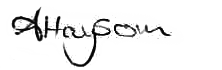 Signed:  Name:        Adele HaysomChair of Board of TrusteesDate: 13/07/22Authorised for Issue by the Board at their meeting on 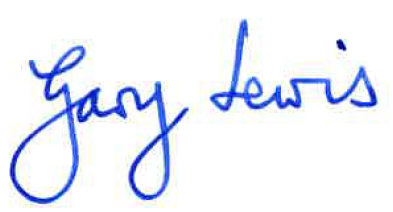 Signed:Name:     Gary LewisChief ExecutiveDate: 13/07/22    School Policy Approved by Local Governing BodySigned: C DyerName: Christine DyerChair of Local Governing BodyDate 15.09.22Authorised for IssueSigned: C HornsbyName: Carl HornsbyHeadteacherDate 15.09.22VersionAuthor/OwnerDraftedComments1.4Dan McGilloway & Tara Phillis04.07.17Additions on p7 and p8 plus changes to updates to KCSIE document1.5Nichola Harris-Evans13.09.17Changes post Trustee feedback2.0Gary Lewis30.08.18Changes in light of KCSIE 2018, new North Somerset Model policy & Governor feedback from Wraxall2.1Gary Lewis05.09.18Changes suggested by Janine Ashman Sharon Roberts at St Peter’s and Andreya Cowan at HDS re DBS, training for contractors and frequency of update training2.2Gary Lewis14.09.16Changes suggested by head & Governor from Wraxall re peer on peer abuse and format for Governor training.2.3Gary Lewis18.09.18Changes necessitated by final published version of KCSIE and some re-ordering of the policy to improve layout and organisation.3.1Gary Lewis16.07.19Changes to bring policy in line with KCSIE 2019.3.2Gary Lewis10.09.19Clarification re external contractors requiring DBS and addition of social care team contact details for Bristol and Somerset LAs.3.3Dan McGilloway12.07.20Changes to bring policy in line with KCSIE 2020.4.1Gary Lewis09.08.21Changes to bring policy in line with KCSIE 2021.  Significantly rewritten and conformed to The Key Model Policy.  Clear sections now setting out the duties of staff, governors, DSL etc.4.2Gary Lewis22.06.22Minor updates to align with KCSIE 2022Date Policy Adopted13th July 2022Review cycleAnnualReview dateJuly 2023SAFEGUARDING AND CHILD PROTECTION POLICYStatutoryNo table of contents entries found.